Томская областьТомский районМуниципальное образование «Зональненское сельское поселение»ИНФОРМАЦИОННЫЙ БЮЛЛЕТЕНЬПериодическое официальное печатное издание, предназначенное для опубликованияправовых актов органов местного самоуправления Зональненского сельского поселенияи иной официальной информации                                                                                                                         Издается с 2005г.  п. Зональная Станция                                                                         	        №  69 от  16.07.2020г.ТОМСКАЯ ОБЛАСТЬТОМСКИЙ РАЙОНАДМИНИСТРАЦИЯ ЗОНАЛЬНЕНСКОГО СЕЛЬСКОГО ПОСЕЛЕНИЯПОСТАНОВЛЕНИЕ «16» июля 2020г.                                                                                                      № 171О местах (площадках) накопления твердыхкоммунальных отходов на территориимуниципального образования«Зональненское сельское поселение»Томского района Томской областиВ соответствии с пунктом 4 статьи 134 Федерального закона от 24 июня 1998 года № 89-ФЗ «Об отходах производства и потребления», пунктами 4 и 22 Правил обустройства мест (площадок) накопления твердых коммунальных отходов и ведения их реестра, утвержденных постановлением Правительства Российской Федерации от 31.08.2018 № 1039, ПОСТАНОВЛЯЮ:           1. Определить схему размещения мест (площадок) накопления твердых коммунальных отходов на территории МО «Зональненское сельское поселение» Томского района Томской области согласно приложению 1 к настоящему постановлению.	2. Утвердить Реестр контейнерных площадок МО «Зональненское сельское поселение» согласно приложению 2 к настоящему постановлению.	3. Установить: 1) Форму заявки о согласовании с органом местного самоуправления создания места (площадки) накопления твердых коммунальных отходов согласно приложению 3 к настоящему постановлению; 2) Форму заявки о включении в реестр мест (площадок) накопления твердых коммунальных отходов сведений о месте (площадке) накопления твердых коммунальных отходов согласно приложению 4   к настоящему постановлению.	4. Постановления Администрации Зональненского сельского поселения № 220 от 01.08.2019г. «О внесении изменений в Постановление Администрации Зональненского сельского поселения от 14 мая 2019 г. № 132 а «О местах (площадках) накопления твердых коммунальных отходов на территории муниципального образования «Зональненское сельское поселение» Томского района Томской области», № 360 от 18.12.2019 «О внесении изменений в Постановление Администрации Зональненского сельского поселения от 14 мая 2019 г. № 132 а «О местах (площадках) накопления твердых коммунальных отходов на территории муниципального образования «Зональненское сельское поселение» Томского района Томской области», № 13 от 04.02.2020 «О внесении изменений в Постановление Администрации Зональненского сельского поселения от 14 мая 2019 г. № 132 а «О местах (площадках) накопления твердых коммунальных отходов на территории муниципального образования «Зональненское сельское поселение» Томского района Томской области», № 86 от 27.04.2020 «О внесении изменений в Постановление Администрации Зональненского сельского поселения от 14 мая 2019 г. № 132 а «О местах (площадках) накопления твердых коммунальных отходов на территории муниципального образования «Зональненское сельское поселение» Томского района Томской области», № 128 от 05.06.2020 «О внесении изменений в Постановление Администрации Зональненского сельского поселения от 14 мая 2019 г. № 132 а «О местах (площадках) накопления твердых коммунальных отходов на территории муниципального образования «Зональненское сельское поселение» Томского района Томской области», № 132а от 14.05.2019 «О местах (площадках) накопления твердых коммунальных отходов на территории муниципального образования «Зональненское сельское поселение» Томского района Томской области», считать утратившими силу.	5. Опубликовать настоящее постановление в официальном печатном издании Зональненского сельского поселения "Информационный бюллетень" и разместить на официальном сайте муниципального образования «Зональненское сельское поселение» Томского района Томской области.	6. Настоящее постановление вступает в силу с момента его официального опубликования.	7. Контроль за исполнением настоящего постановления оставляю за собой.Глава  поселения(Глава Администрации)                                                                         	Е.А. КоноваловаПриложение 1к Постановлению Администрации Зональненского сельского поселения № 171 от «16» июля 2020г. Схемы.Размещения мест (площадок) накомпления твердых коммунальных отходов на территории Зональненского сельского поселения.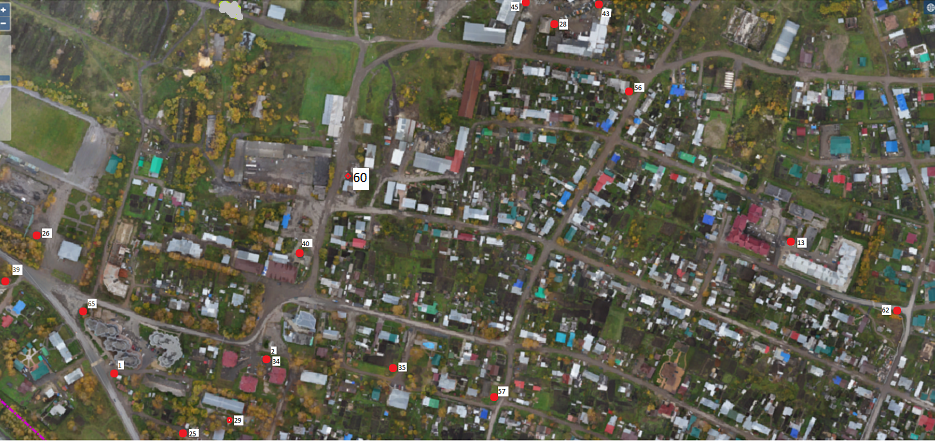 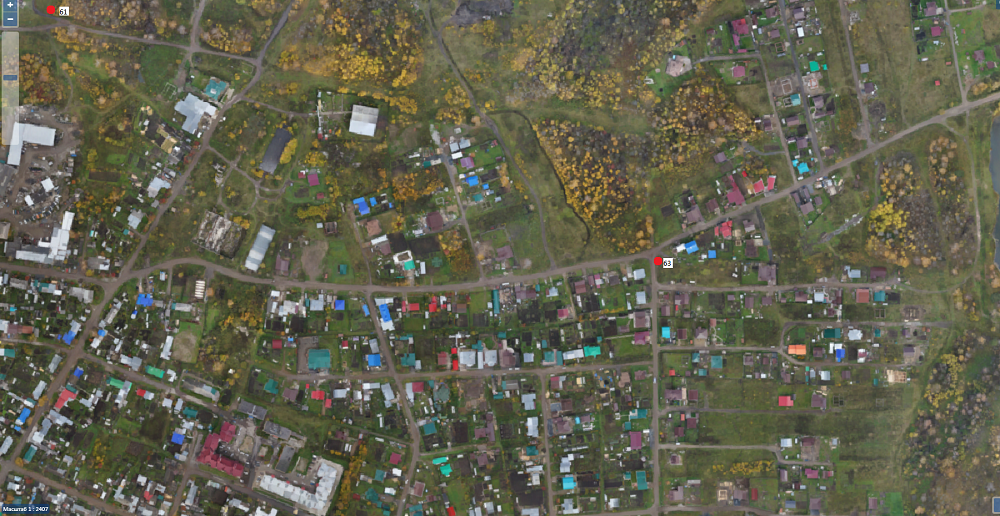 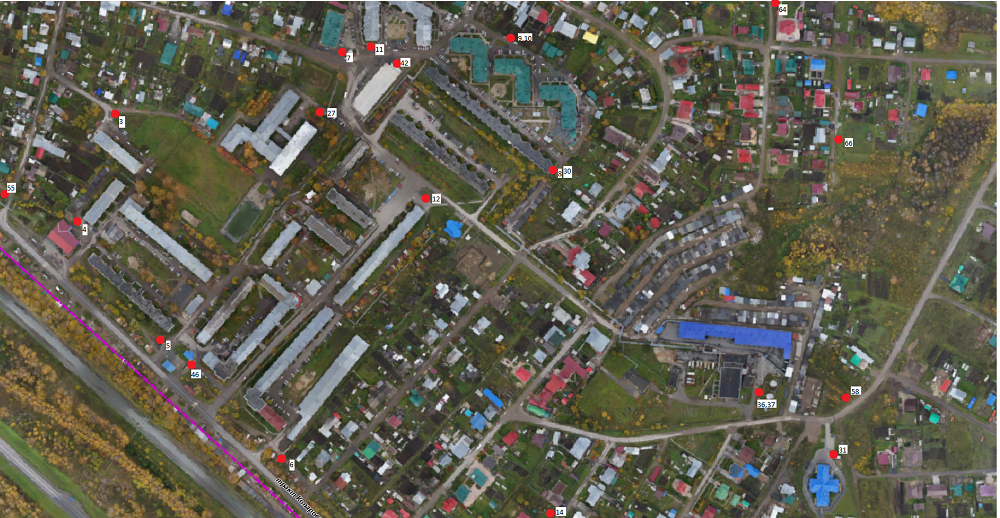 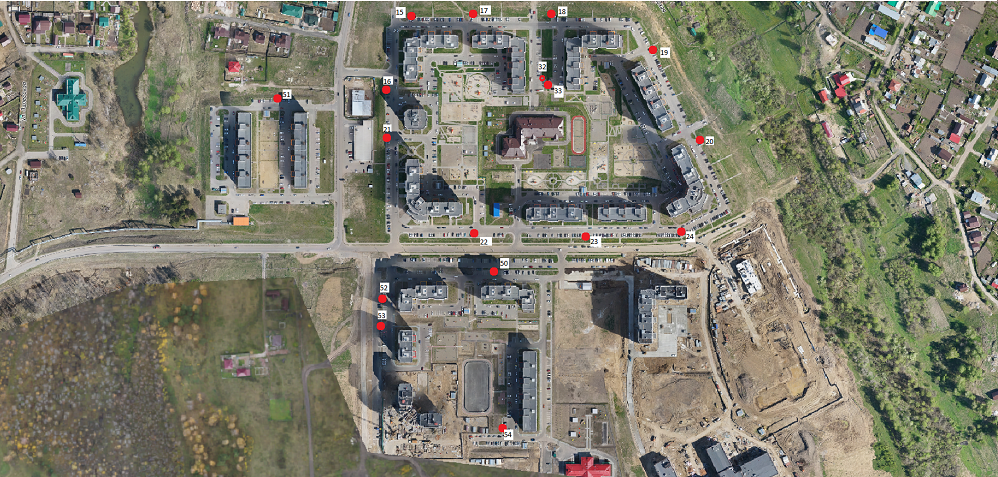 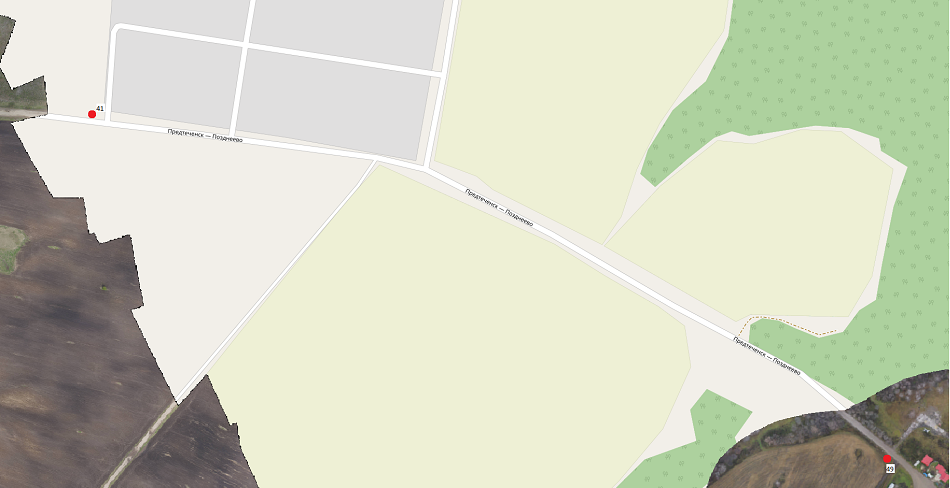 Приложение 2к Постановлению Администрации Зональненского сельского поселения №171 от «16» июля 2020г. Реестр контейнерных площадок МО «Зональненское сельское поселение»Приложение 3к постановлению Главы№171 от  «16» июля 2020г.                                                            ФормаНаименование уполномоченного органаместного самоуправленияот______________________________(для юридических лиц, в том числе органов государственной власти и местного самоуправления, - полное наименование иосновной государственный регистрационный номер записи вЕдином государственном  реестре юридических лиц,фактический адрес;для индивидуальных предпринимателей - фамилия, имя,отчество (последнее – при наличии),основной государственный регистрационный номер записив Едином государственном реестре индивидуальныхпредпринимателей, адрес регистрации по месту жительства;для физических лиц - фамилия, имя, отчество (последнее – приналичии), серия, номер и дата выдачи паспорта или иногодокумента, удостоверяющего личность в соответствиис законодательством Российской Федерации,адрес регистрации по месту жительства, контактные данные)ЗАЯВКАо согласовании с органом местного самоуправления создания места (площадки) накопления твердых коммунальных отходовПрошу согласовать создание места (площадки) накопления твердых коммунальных отходов в______________________________________________________________________________                                            (указать населенный пункт муниципального образования)_______________________________________________________________________________________________(адрес и (или) географические координаты места (площадки) накопления твердых коммунальных отходов) Данные о технических характеристиках места (площадки) накопления твердых коммунальных отходов:_______________________________________________________________________________________________.(сведения об используемом покрытии, площади, количестве размещенных и планируемых к размещению контейнеров и бункеров с указанием их объема)Данные о собственнике места (площадки) накопления твердых коммунальных отходов:_______________________________________________________________________________(для юридических лиц, в том числе органов государственной власти и местного самоуправления, - полное наименование и основной государственный регистрационный номер записи в Едином государственном реестре юридических лиц, фактический адрес;для индивидуальных предпринимателей - фамилия, имя, отчество (последнее – при наличии), основной государственный регистрационный номер записи в Едином государственном реестре индивидуальных предпринимателей, адрес регистрации по месту жительства;для физических лиц - фамилия, имя, отчество (последнее – при наличии), серия, номер и дата выдачи паспорта или иного документа, удостоверяющего личность в соответствии с законодательством Российской Федерации, адрес регистрации по месту жительства, контактные данные)Данные об источниках образования твердых коммунальных отходов, которые складируются в месте (на площадке) накопления твердых коммунальных отходов:_______________________________________________________________________________(сведения об одном или нескольких объектах капитального строительства, территории (части территории) поселения, при осуществлении деятельности на которых у физических и юридических лиц образуются твердые коммунальные отходы, складируемые в месте (на площадке) накопления твердых коммунальных отходов)___________________                 ___________________                                          ____________   дата подачи заявки                                       подпись заявителя                                              расшифровка подписиПриложение 4к постановлению Главы№171 от  «16» июля 2020г.                                                    ФормаНаименование уполномоченного органаместного самоуправленияот______________________________(для юридических лиц, в том числе органов государственной власти и местного самоуправления, - полное наименование иосновной государственный регистрационный номер записи вЕдином государственном  реестре юридических лиц, фактический адрес;для индивидуальных предпринимателей - фамилия, имя,отчество (последнее – при наличии), основной государственный регистрационный номер записив Едином государственном реестре индивидуальных предпринимателей, адрес регистрации по месту жительства;для физических лиц - фамилия, имя, отчество (последнее – приналичии), серия, номер и дата выдачи паспорта или иногодокумента, удостоверяющего личность в соответствии с законодательством Российской Федерации, адрес регистрации по месту жительства, контактные данные)ЗАЯВКАо включении в реестр мест (площадок) накопления твердых коммунальных отходов сведений о месте (площадке) накопления твердых коммунальных отходовПрошу включить в реестр мест (площадок) накопления твердых коммунальных отходов сведения о следующем месте (площадке) накопления твердых коммунальных отходов:1. Данные о нахождении места (площадки) накопления твердых коммунальных отходов:_______________________________________________________________________________. (адрес и (или) географические координаты места (площадки) накопления твердых коммунальных отходов) 2. Данные о технических характеристиках места (площадки) накопления твердых коммунальных отходов:______________________________________________________________________________________________.(сведения об используемом покрытии, площади, количестве размещенных и планируемых к размещению контейнеров и бункеров с указанием их объема)3. Данные о собственнике места (площадки) накопления твердых коммунальных отходов:______________________________________________________________________________.(для юридических лиц, в том числе органов государственной власти и местного самоуправления, - полное наименование и основной государственный регистрационный номер записи в Едином государственном реестре юридических лиц, фактический адрес;для индивидуальных предпринимателей - фамилия, имя, отчество (последнее – при наличии), основной государственный регистрационный номер записи в Едином государственном реестре индивидуальных предпринимателей, адрес регистрации по месту жительства;для физических лиц - фамилия, имя, отчество (последнее – при наличии), серия, номер и дата выдачи паспорта или иного документа, удостоверяющего личность в соответствии с законодательством Российской Федерации, адрес регистрации по месту жительства, контактные данные)4.  Данные об источниках образования твердых коммунальных отходов, которые складируются в месте (на площадке) накопления твердых коммунальных отходов:______________________________________________________________________________. (сведения об одном или нескольких объектах капитального строительства, территории (части территории) поселения, при осуществлении деятельности на которых у физических и юридических лиц образуются твердые коммунальные отходы, складируемые в  месте (на площадке) накопления твердых коммунальных отходов)5. Создание места (площадки) накопления твердых коммунальных отходов согласовано _______________________________________________________________________________указать дату, номер решения уполномоченного органа местного самоуправления___________________                 ___________________                                          ____________   дата подачи заявки                              подпись заявителя                                                      расшифровка подписи№ п/пДанные о нахождении мест (площадок) накопления твердых коммунальных отходовДанные о нахождении мест (площадок) накопления твердых коммунальных отходовДанные о нахождении мест (площадок) накопления твердых коммунальных отходовДанные о нахождении мест (площадок) накопления твердых коммунальных отходовДанные о нахождении мест (площадок) накопления твердых коммунальных отходовДанные о нахождении мест (площадок) накопления твердых коммунальных отходовДанные о нахождении мест (площадок) накопления твердых коммунальных отходовДанные о собственниках мест (площадок) накопления твердых коммунальных отходовДанные о собственниках мест (площадок) накопления твердых коммунальных отходовДанные о собственниках мест (площадок) накопления твердых коммунальных отходовДанные о собственниках мест (площадок) накопления твердых коммунальных отходовДанные о собственниках мест (площадок) накопления твердых коммунальных отходовДанные о собственниках мест (площадок) накопления твердых коммунальных отходовДанные о собственниках мест (площадок) накопления твердых коммунальных отходовДанные о собственниках мест (площадок) накопления твердых коммунальных отходов Организация (ИП), оказывающая услуги по сбору и транспортированию ТКО Организация (ИП), оказывающая услуги по сбору и транспортированию ТКОДанные о технических характеристиках мест (площадок) накопления твердых коммунальных отходовДанные о технических характеристиках мест (площадок) накопления твердых коммунальных отходовДанные о технических характеристиках мест (площадок) накопления твердых коммунальных отходовДанные о технических характеристиках мест (площадок) накопления твердых коммунальных отходовДанные о технических характеристиках мест (площадок) накопления твердых коммунальных отходовКонтейнеры для несортированных отходовКонтейнеры для несортированных отходовКонтейнеры для несортированных отходовКонтейнеры для утилизируемых отходов (раздельный сбор)Контейнеры для утилизируемых отходов (раздельный сбор)Контейнеры для утилизируемых отходов (раздельный сбор)Контейнеры для сбора крупногабаритных отходовКонтейнеры для сбора крупногабаритных отходовКонтейнеры для сбора крупногабаритных отходовСовместное использование с другими МКД№ п/пМуниципальное образованиеНаселенный пунктУлицаДомКорпус/СтроениеШиротаДолготаОрганизационно-правовая форма балансодержателя 
(юридическое лицо - ЮЛ;
индивидуальный предприниматель - ИП;
физическое лицо - ФЛ)для ЮЛ - Полное наименование организации
для ИП - Фамилия, Имя, Отчество
для ФЛ - Фамилия, Имя, ОтчествоИННОГРНдля ЮЛ - юридический адрес
для ИП - адрес регистрации по месту жительства
для ФЛ - адрес регистрации по месту жительствадля ЮЛ - фактический адрес
для ИП - почтовый адрес
для ФЛ - адрес проживанияЮЛ, ИП, ФЛ - Контактные данные (телефон, электронная почта)Только для ФЛ - Паспортные данные НаименованиеИНННомер контейнерной площадкиПлощадь, кв.м.Тип подстилающей поверхностиВид площадкиМатериал огражденияКол-воЕмкость (отдельного контейнера)Материал контейнераКол-воЕмкость (отдельного контейнера)Материал контейнераКол-воЕмкость (отдельного контейнера) м3Материал контейнераСовместное использование с другими МКД1Зональненское сельское поселениеп.Зональная станцияСовхозная2А56.4312685.00895 ЮЛТСЖ "Совхозная 2а"70140512941097014000049Baas1724@Gmail.ru 8-913- 866-97-87АБФ Логистик70173582771ГрунтОткрытаяМеталл11,1Металл1МеталлНет2Зональненское сельское поселениеп.Зональная станцияСовхозная6А56.4309585.01141ЮЛНепосредственное управление МКДkraushkina@yandex.ru  8-923-414-38-84АБФ Логистик70173582772ГрунтОткрытаяМеталл11,1МеталлДа3Зональненское сельское поселениеп.Зональная станцияСолнечная17156.4276285.01688ЮЛТСЖ "Наш дом"70140432791057001441100nashdomzst@yandex.ru8-913-822-48-95Чистый двор3ГрунтОткрытаяБез ограждения13Пластик заглубленныйНет4Зональненское сельское поселениеп.Зональная станцияСолнечная1956.4265285.016737ЮЛТСЖ "Пионер -2002"701403868810270007623608-913-872-05-50Чистый двор4ГрунтОткрытаяБез ограждения13 Пластик заглубленныйНет5Зональненское сельское поселениеп.Зональная станцияСолнечная2156.4251585.01783ЮЛЖK "Луч 21"70140580671137014001299lubek1948@sibmail.com 8-909-543-48-85чистый двор5БетонОткрытаяМеталл33Пластик заглубленный 13*3 м МеталлДа6Зональненское сельское поселениеп.Зональная станцияСолнечная2356.4237485.02033ЮЛЖK "Солнечный 23"70140580031137014001244lubek1948@sibmail.com 8-909-543-48-85чистый двор6БетонЗакрытаяМеталл50,75МеталлНет7Зональненское сельское поселениеп.Зональная станцияЗеленая2956.4282585.02148ЮЛТСН"Зеленая 29"70140597901157014000736Sk_zerg@mail.ru 8-961-888-82-24АБФ Логистик7БетонОткрытаяМеталл20,75МеталлНет8Зональненское сельское поселениеп.Зональная станцияЗеленая3356.42727685.02477ЮЛТСЖ "Факел"70140533011107014000686ustinovoi@yandex.ru 8-906-947-22-01 АБФ Логистик8БетонОткрытаяМеталл21,1Металл1МеталлНет9Зональненское сельское поселениеп.Зональная станцияЗеленая4256.4278585.02266ЮЛЖК "Зеленая 42"701405986411570140008028-913-109-26-34Чистый двор9БетонОткрытаяБез ограждения13Пластик заглубленныйНет10Зональненское сельское поселениеп.Зональная станцияЗеленая4156.4283785.02453ЮЛТСЖ " Мелиоративный 41"70140502511087014001271inga-samsonova@yandex.ru 8-953-914-63-54АБФ Логистик10БетонОткрытаяМеталл31,1Пластик1МеталлДа11Зональненское сельское поселениеп.Зональная станцияЗеленая35/456.4284785.02224ЮЛЖК"Энергия"701406177511670310764318-960-976-70-69Чистый двор11БетонОткрытаяБез ограждения30,75Металл1МеталлНет12Зональненское сельское поселениеп.Зональная станция40 лет Победы256.423285.02548ЮЛООО " Прииск"70140571121137014000320zonalzkx@mail.ru 8-960-969-25-27Чистый двор12БетонОткрытаяБез ограждения25Пластик заглубленный12*3 м Металл Да13Зональненское сельское поселениеп.Зональная станцияСтроительная 1656,4321585,02228ЮЛЖК "Строительная 16"70140599451157014000880likovms@sibmail.com 8-913-811-02-00АБФ Логистик13БетонОткрытаяБез ограждения41,1МеталлДа14Зональненское сельское поселениеп.Зональная станцияЛуговая1056.423285.02548ЮЛ14ГрунтОткрытаяБез ограждения10,75МеталлНет15Зональненское сельское поселениеп.Зональная станцияКоролева256.44684685.024913ЮЛУК ООО "Дом-Сервис ТДСК"70173279061137017006983ds_tdsk@mail.ru 235-709, 935-70915АсфальтОткрытаяБез ограждения1Металл1  2*2 мМеталл Нет16Зональненское сельское поселениеп.Зональная станцияКоролева2А56.44607685.024436ЮЛУК ООО "Дом-Сервис ТДСК"70173279061137017006983ds_tdsk@mail.ru 235-709, 935-70916АсфальтОткрытаяБез ограждения1Металл1 2*2 м  Металл Нет17Зональненское сельское поселениеп.Зональная станцияКоролева456.44686385.026067ЮЛУК ООО "Дом-Сервис ТДСК"70173279061137017006983ds_tdsk@mail.ru 235-709, 935-70917АсфальтОткрытаяБез ограждения1Металл12*2 м Металл Нет18Зональненское сельское поселениеп.Зональная станцияКоролева656.44687085.027639ЮЛУК ООО "Дом-Сервис ТДСК"70173279061137017006983ds_tdsk@mail.ru 235-709, 935-70918АсфальтОткрытаяБез ограждения1Металл 12*2 м МеталлНет19Зональненское сельское поселениеп.Зональная станцияКоролева856.44653785.029583ЮЛУК ООО "Дом-Сервис ТДСК"70173279061137017006983ds_tdsk@mail.ru 235-709, 935-70919АсфальтОткрытаяБез ограждения1Металл 12*2 м Металл Нет20Зональненское сельское поселениеп.Зональная станцияКоролева1056.44554085.030491ЮЛУК ООО "Дом-Сервис ТДСК"70173279061137017006983ds_tdsk@mail.ru 235-709, 935-70920АсфальтОткрытаяБез ограждения2Металл12*2 м Металл 12*2 м  Металл Нет21Зональненское сельское поселениеп.Зональная станцияКоролева1Б56.44576585.023740ЮЛ70173266451137017005696Kid@lama.tomsk.ru 8961096568821АсфальтОткрытаяБез ограждения11,1 ПластикНет22Зональненское сельское поселениеп.Зональная станцияВ.Грачева156.44454785.026043ЮЛУК ООО "Дом-Сервис ТДСК"70173279061137017006983ds_tdsk@mail.ru 235-709, 935-70922АсфальтОткрытаяБез ограждения2Металл 12*2 м Металл Нет23Зональненское сельское поселениеп.Зональная станцияВ.Грачева356.44452085.028334ЮЛУК ООО "Дом-Сервис ТДСК"70173279061137017006983ds_tdsk@mail.ru 235-709, 935-70923АсфальтОткрытаяБез ограждения1Металл1 2*2 м МеталлНет24Зональненское сельское поселениеп.Зональная станцияВ.Грачева556.44457285.030244ЮЛУК ООО "Дом-Сервис ТДСК"70173279061137017006983ds_tdsk@mail.ru 235-709, 935-70924АсфальтОткрытаяБез ограждения2Металл1 2*2 м Металл Нет25Зональненское сельское поселениеп.Зональная станцияул. Солнечная356.4301485.00913ЮЛООО " Прииск"701405711225АсфальтОткрытаяБез ограждения13 Пластик заглубленныйНет26Зональненское сельское поселениеп.Зональная станцияСтадион "Луч", Совхозная 1а156.4321285.00704ЮЛ26АсфальтОткрытаяБез ограждения20,75 МеталлНет27Зональненское сельское поселениеп.Зональная станцияМАОУ " Зональненская СОШ", Зелёная401 56,427963 85,021061ЮЛСпецавтохозяйство701401695989539198052, zonalshkol@mail.ru27АсфальтЗакрытаяМеталл30,75 Металл1МеталлНет28Зональненское сельское поселениеп.Зональная станцияООО "Вегус", Светлая19156,434587 85,017983 ЮЛ28АсфальтОткрытаяБез ограждения10,75 Металл1МеталлНет29Зональненское сельское поселениеп.Зональная станцияМБДОУ "Детский сад Рябинка", Зелёная1ЮЛЧистый двор70140322201027000770730924-022, 89069473667, rabinka09@mail.ru29АсфальтОткрытаяБез ограждения10,75 Да30Зональненское сельское поселениеп.Зональная станцияМБДОУ "Детский сад Сказка", Зелёная43 56,42708285,025797 ЮЛАБФ Логистик70140523931097014001193910-132, skazka-t@mail.ru30АсфальтЗакрытаяМеталл11,1 Металл1Металл31Зональненское сельское поселениеп.Зональная станцияМБДОУ "Детский сад Радужный, мкр. Радужный529 56,42407585,030807 ЮЛСпецавтохозяйство7014060002115701400093489236009002,raduzhnyi2015@mail.ru31АсфальтЗакрытаяМеталл20,75 Металл32Зональненское сельское поселениеп.Зональная станция, Южные воротаМБДОУ Школа-сад "Южные ворота, Королёва4а 56,44592285,027549 ЮЛЧистый двор701406287971-76-46, southgate2017@mail.ru32АсфальтОткрытаяБез ограждения1Металл33Зональненское сельское поселениеп.Зональная станция, Южные воротаМБДОУ Школа-сад "Южные ворота" 2 корпус, Грачёва6а56,442135 85,027679 ЮЛЧистый двор701406287971-76-46, southgate2017@mail.ru33АсфальтЗакрытаяМеталл3Металл1Металл34Зональненское сельское поселениеп.Зональная станцияАдминистрация Зональненского сельского поселения, Служба коммунального сервиса Совхозная10ЮЛСпецавтохозяйство70140443391057001463122923-969, kk.ea@ya.ru22-40-30 mpsks@list.ru34ГрунтОткрытаяБез ограждения10,24Пластик да35Зональненское сельское поселениеп.Зональная станцияДом культуры Зональненского сельского поселения, Совхозная16ЮЛСпецавтохозяйство70140450751067014022349923-075 galina40@sibmail.com35ГрунтОткрытаяБез ограждения10.24Пластик36Зональненское сельское поселениеп.Зональная станция АО ТомскРТС, Полевая231ЮЛСпецавтохозяйство36АсфальтОткрытаяБез ограждения20,24Пластик37Зональненское сельское поселениеп.Зональная станция Трансгаз, Полевая235ЮЛ37ГрунтОткрытаяБез ограждения10,75Пластик38Зональненское сельское поселениеп.Зональная станцияЖК «Совхозная», ул. Солнечная1ЮЛ7017445280 1187031058950 alen2076@mail.ru,8953912041338ГрунтОткрытаяБез ограждения10,75МеталлДа39Зональненское сельское поселениеп.Зональная станцияЖК «Сосновый», пер. Сосновый256,43179785,006307ЮЛ70140615671167031073461dkrielt@mail.ru,8953919131339АсфальтОткрытаяБез ограждения30,75МеталлНет40Зональненское сельское поселениеп.Зональная станцияООО «СМОТ», ул. Рабочая5ЮЛ70173663101147017023911kuleshovm@sibmail.com,8903915847340АсфальтОткрытаяОграждение11,1МеталлНет41Зональненское сельское поселениеп.Зональная станция, мкр. Красивый прудЖСК «Красивый пруд»39856,41955385,058662ЮЛ70140549081117014000520Natalka12012009@mail.ru,89069587075 41ГрунтОткрытаяМеталл41,1Металл Нет42Зональненское сельское поселениеп.Зональная станцияООО «Мария-Ра», ул. Зеленая3156,42823085,022528ЮЛ22250213311022201763517e138@maria-ra.ru,8923401438042АсфальтЗакрытаяМеталл10,75МеталлНет43Зональненское сельское поселениеп.Зональная станцияИП Чебаков  Н.В., ул. Светлая192ЮЛ701772013326313701732400041Chebakovnv@mail.ru,8923415765943АсфальтОткрытая10,75МеталлНет44Зональненское сельское поселениеп.Зональная станция, окр. П. СтепановкаСНТ «Весна»ЮЛ70173597211147017016739Tomsktrans70@mail.ru,8913807700044Грунт--Нет45Зональненское сельское поселениеп.Зональная станцияИП «Кориновский В.Р.», ул. Светлая195ЮЛ 381503581271310701411100016  Zsk1@inbox.ru,8913849823245АсфальтОткрытаяБез ограждения2 1,1МеталлНет46Зональненское сельское поселениеп.Зональная станция, ИП Бадялян Е.Р., ул. Солнечная21ВЮЛ701400669830304701413200038Т.89521827220 46АсфальтОткрытаяБетон10,75МеталлНет47Зональненское сельское поселениеп.Зональная станция40 лет Победы756,42917985,019025ЮЛСпецавтохозяйство47АсфальтОткрытаяБез ограждения2МеталлДа49Зональненское сельское поселениед. Позднеево56,41520585,075303ЮЛСпецавтохозяйство49ГрунтОткрытаяБез ограждения18Металл Нет50Зональненское сельское поселениеп. Зональная станцияВ. Грачева4ЮЛСпецавтохозяйство50АсфальтЗакрытаяМеталл15Металл12*2 мМеталлНет 51Зональненское сельское поселениеп. Зональная станцияул. Ягодная3ЮЛ Спецавтохозяйство51АсфальтЗакрытаяМеталл25Металл12*2 мМеталлНет 52Зональненское сельское поселениеп. Зональная станцияВ. Грачева2ЮЛСпецавтохозяйство52АсфальтЗакрытаяМеталл15Металл12*2 мМеталлНет 53Зональненское сельское поселениеп. Зональная станцияВ. Грачева2аЮЛ Спецавтохозяйство53АсфальтЗакрытаяМеталл15Металл12*2 мМеталлНет 54Зональненское сельское поселениеп. Зональная станцияВ. Грачева4аЮЛ Спецавтохозяйство54АсфальтЗакрытаяМеталл25Металл12*2 мМеталл Нет55Зональненское сельское поселениеп. Зональная станцияул. Тихая256,42670985,014720ЮЛ Спецавтохозяйство55ГрунтОткрытаяБез ограждения51,1МеталлНет 56Зональненское сельское поселениеп. Зональная станцияул. Светлая 1056,43391485,019348ЮЛ Спецавтохозяйство56ГрунтОткрытаяБез ограждения41,1МеталлНет 57Зональненское сельское поселениеп. Зональная станцияул. Тихая2256,43036585,016389ЮЛ Спецавтохозяйство57ГрунтОткрытаяБез ограждения41,1МеталлНет 58Зональненское сельское поселениеп. Зональная станциямкр. Радужный52956,42441985,031181ЮЛ Спецавтохозяйство58ГрунтОткрытаяБез ограждения41,1Металл Нет59Зональненское сельское поселениеп. Зональная станциямкр. Радужный15856,42170385,042828ЮЛ Спецавтохозяйство59ГрунтОткрытаяБез ограждения41,1Металл Нет60Зональненское сельское поселениеп. Зональная станцияул. Янтарная56,43667685,010634ЮЛ Спецавтохозяйство60ГрунтОткрытаяБез ограждения41,1МеталлНет 61Зональненское сельское поселениеп. Зональная станциямкр. Звёздный4256,43704785,017928ЮЛ Спецавтохозяйство61ГрунтОткрытаяБез ограждения41,1МеталлНет 62Зональненское сельское поселениеп. Зональная станцияпер. Октябрьский – ул. Лесная56,43130685,024738ЮЛ Спецавтохозяйство62АсфальтЗакрытаяМеталл41,1Пластик12*3 мМеталлНет 63Зональненское сельское поселениеп.Зональная станцияУл. Светлая, ул. Садовая4656,43448785,030006ЮЛСпецавтохозяйство63ГрунтОткрытаяБез ограждения41,1МеталлНет64Зональненское сельское поселениеп.Зональная станцияПер. Сибирский3ЮЛСпецавтохозяйство64ГрунтОткрытаяБез ограждения21,1МеталлНет 65Зональненское сельское поселениеп.Зональная станцияУл. Совхозная2аЮЛСпецавтохозяйство65ГрунтОткрытаяБез ограждения21,1МеталлНет66Зональненское сельское поселениеп.Зональная станцияУл. Островского3Спецавтохозяйство66ГрунтОткрытаяБез ограждения11,1МеталлНет 